OBIETTIVI MINIMI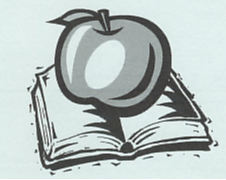 Liceo Classico Musicale Scientifico“Isaac NEWTON”via Paleologi 22 - ChivassoMod. D11Rev. 023.05.2017DocumentoOBIETTIVI MINIMIDipartimentoMatematica e Fisica DisciplinaFISICA Anno scolastico2018 - 2019ClasseQuarta Liceo scientifico e scienze applicateNucleo tematico e ContenutiFinalità e Obiettivi di apprendimentoLe leggi dei gasLe variabili di stato di un gas.La legge di Boyle.Le leggi di Gay-Lussac.L'equazione di stato dei gas perfetti. II modello microscopico di un gas perfetto.L'energia interna del gas perfetto.Operare con le leggi dei gasRiconoscere quando un gas effettua una trasformazione isoterma, isocora o isobara.Applicare le leggi dei gas alla risoluzione di problemi.Esprimere le leggi dei gas in funzione della temperatura assoluta.Applicare l’equazione di stato dei gas perfetti.Il primo principio della termodinamicaL'equivalenza tra calore e lavoro.Le trasformazioni quasi-statiche di un sistema termodinamico.II lavoro di un gas e il calore scambiato da un gas.II primo principio della termodinamica.II primo principio applicato alle trasformazioni di un gas perfetto.Operare con il primo principio della termodinamicaCalcolare il lavoro di un gas compiuto a pressione costante.Calcolare il lavoro di un gas con un metodo grafico.Applicare il primo principio della termodinamica alle trasformazioni di un gas perfettoIl secondo principio della termodinamicaIl secondo principio della termodinamica.Le macchine termiche e il loro bilancio energetico.Il concetto di trasformazione reversibile e irreversibile.Il ciclo di Carnot e il suo rendimento.Operare con il secondo principio della termodinamicaDescrivere schematicamente una macchina termica e tracciarne il bilancio energetico.Calcolare il rendimento di una macchina termica.Descrivere un ciclo di Carnot e le sue trasformazioni.Le onde nei mezzi elasticiLe onde come modalità di propagazione dell'energia senza trasporto di materia.Onde unidimensionali: rappresentazione grafica e grandezze caratteristiche.Onde longitudinali e trasversali.Velocità di propagazione delle onde.Equazione di un'onda armonicaI fenomeni che accompagnano la propagazione delle onde: riflessione, rifrazione, interferenza, diffrazione.Descrivere graficamente e analiticamente le ondeScrivere l'equazione matematica di un'onda armonica unidimensionale riconoscendo tutte le grandezze che vi compaiono.Rappresentare graficamente un'onda unidimensionale, in funzione del tempo t; oppure in funzione della posizione x.Applicare le leggi della riflessione e della rifrazione delle onde.Il suonoLa produzione e la propagazione delle onde sonore.Le caratteristiche dei suoni: altezza, intensità, timbro.Riflessione e interferenza di suoni.Descrivere le caratteristiche delle onde sonoreRiconoscere, in base alla frequenza, infrasuoni, suoni e ultrasuoni.Calcolare il livello sonoro.La natura ondulatoria della luceLe caratteristiche delle onde luminose.Interferenza, diffrazione per le onde luminose.Conoscere le caratteristiche delle onde luminoseCalcolare la frequenza o la lunghezza d'onda di una radiazione luminosa.Descrivere come è possibile misurare la lunghezza d'onda della luce mediante un esperimento d'interferenza alla Young..Le cariche elettriche e la legge di CoulombMetodi di elettrizzazione.Conduttori e isolanti elettrici.Cenni di struttura atomica della materia.L'unità di misura della carica elettrica.La legge di Coulomb.La costante dielettrica relativa e assoluta.Il principio di sovrapposizione delle forze elettriche.Conoscere e descrivere i fenomeni di elettrizzazioneDescrivere l'elettrizzazione per contatto, strofinio e induzione e interpretarli.Calcolare la forza tra due cariche puntiformi, nel vuoto e nei dielettrici.Applicare il principio di sovrapposizione delle forze.Descrivere il fenomeno della polarizzazione dei dielettrici.Dalle forze ai campiIl concetto di campo.Definizione operativa di campo gravitazionale.Definizione operativa di campo elettrico.Campo elettrico di una carica puntiforme e di più cariche puntiformi.Rappresentazione dei campi elettrici mediante le linee di forza.Flusso del campo elettrico e teorema di Gauss.Operare con il campo elettricoDescrivere il passaggio dall'interazione a distanza al concetto di campo.Calcolare il campo gravitazionale generato da una massa.Determinare (in modulo, direzione e verso) il campo elettrico generato da una carica puntiforme.Determinare il campo elettrico generato da più sorgenti puntiformi.Ricavare informazioni sul campo elettrico esaminando mappe di linee di forza.Calcolare il flusso del campo elettrico attraverso una superficie assegnata.Il potenziale elettrico e la capacità elettricaIl carattere conservativo della forza elettrostatica.L'energia potenziale elettrica e il potenziale elettrico.La relazione tra campo elettrico e potenziale.La differenza di potenziale elettrico. Il moto delle cariche nei campi elettrici.Campo elettrico e potenziale di un conduttore carico in equilibrio elettrostatico.Capacità elettrica. Il condensatore.Operare con potenziale e capacità elettricheDefinire l'energia potenziale elettrica e il potenziale elettrico.Calcolare l'energia potenziale di un sistema formato da due o più cariche puntiformi.Calcolare l'energia potenziale elettrica associata a particolari campi elettrici uniformi.Ricavare la relazione tra campo elettrico e potenziale (caso del campo uniforme).Scrivere le equazioni di moto di una carica elettrica all'interno di campi elettrici uniformi.Applicare il teorema di Coulomb.Calcolare la capacità elettrica di un conduttore.Risolvere semplici problemi sui condensatori.